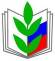 ПРОФСОЮЗ  РАБОТНИКОВ НАРОДНОГО ОБРАЗОВАНИЯ РФПОЛЕВСКАЯ ГОРОДСКАЯ ОРГАНИЗАЦИЯ ПРОФСОЮЗАИНФОРМАЦИОННЫЙ БЮЛЛЕТЕНЬ ( 6 августа )Вопрос: Когда начинается учебный год в учреждениях дополнительного образования ?Ответ:Понятие «учебный год» в дополнительном образовании нормативно не предусмотрено. Начало занятий и сроки их проведения определяются образовательной программой. При составлении расписания занятий учитываются пожелания родителей. Обоснование: Порядком организации и осуществления образовательной деятельности по дополнительным общеобразовательным программам не предусматривается разделение на «учебный год» и «каникулы», занятия проводятся в течение всего календарного года. Содержание дополнительных программ, сроки и формы обучения по ним определяются самой организацией. При этом расписание занятий составляется с учетом пожеланий родителей. (п. 6, п. 5, п. 13 Приказ Минобрнауки России от 29.08.2013 № 1008).Вопрос : Если тур аннулирован из-за пандемии: перенос или возврат средств ?Ответ:Туристы, у которых аннулировали туры из-за пандемии, смогут вернуть деньги или перенести поездку, выбрав даты в пределах периода до 31 декабря 2021 года. Туроператоры будут обязаны либо выплатить деньги, либо организовать поездку. По той же схеме должны будут действовать и гостиницы при отказе клиента от брони. Постановление Правительства РФ от 20.07.2020 N 1073, Постановление Правительства РФ от 20.07.2020 N 1078Вопрос :  При проведении анализа на коронавирус кем он оплачивается?Ответ:ФФОМС: анализ на коронавирус сотрудникам без симптомов проводят за счет работодателяФонд разъяснил, что за счет средств ОМС оплачивается оказание медпомощи, когда наступает страховой случай. Обследование лиц, которые контактировали с больными коронавирусом и не имеют симптомов заболевания, а также граждан, приехавших из регионов и стран с неблагоприятной эпидемиологической обстановкой, к страховым случаям не относится. Таким образом, тестирование сотрудников, которые рискуют заразиться, но пока не чувствуют симптомов, должно покрываться за счет средств работодателя. Это справедливо и для медорганизаций. Письмо ФФОМС от 09.07.2020 N 9071/26-1/и.